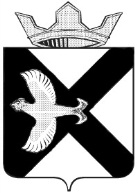 АДМИНИСТРАЦИЯ Муниципального  образования поселок  БоровскийРАСПОРЯЖЕНИЕ11 ноября 2022 г..							                         № 382рп.БоровскийТюменского муниципального районаВ соответствии с пунктом 4 статьи 160.2 Бюджетного кодекса Российской Федерации:1. Утвердить прилагаемый перечень главных администраторов источников финансирования бюджета муниципального образования поселок Боровский  на 2023 год и на плановый период 2024 и 2025.2. Настоящее распоряжение применяется к правоотношениям, возникающим при составлении и исполнении бюджета  муниципального образования поселок Боровский, начиная с бюджета на 2023 год и на плановый период 2024 и 2025 годов.Глава муниципального образования                                                    С.В.СычеваПриложениек распоряжению администрациимуниципального образованияпоселок Боровскийот 11 ноября 2022 №382Перечень главных администраторов источников финансирования бюджета муниципального образования поселок Боровский  на 2023 год и на плановый период 2024 и 2025 годовКод главыКод группы, подгруппы, статьи и вида источникаНаименование главного администратора источников финансирования дефицита местного бюджета, наименование кода группы, подгруппы, статьи и вида источника066Администрация муниципального образования поселок Боровский06601 05 02 01 10 0000 510Увеличение прочих остатков денежных средств бюджетов сельских поселений06601 05 02 01 10 0000 610Уменьшение прочих остатков денежных средств бюджетов сельских поселений